Муниципальное общеобразовательное учреждение «Яснозоренская средняя общеобразовательная школа Белгородского района Белгородской области»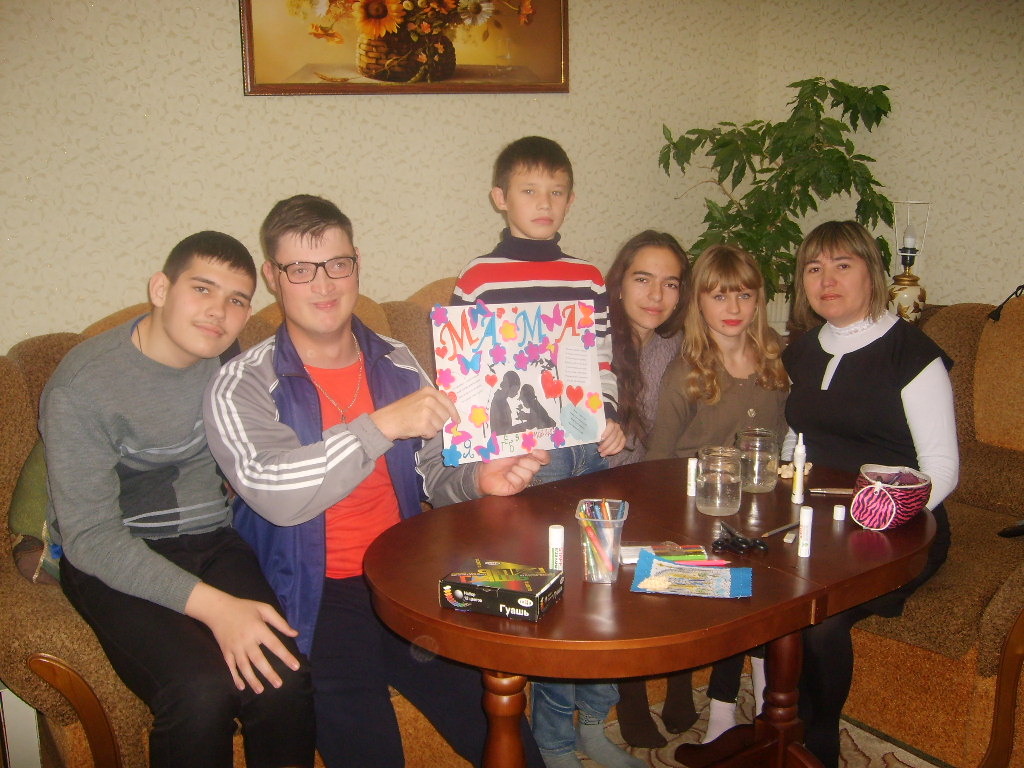 Выполнила:                                                                                      учитель технологии МОУ «Яснозоренская СОШ»,                                                    Захарова Лариса Николаевна2016 г.Благотворительная акция  «Доброе сердце разделит боль»Цель благотворительной акции – формирование у детей и молодёжи активной гражданской позиции и поддержка благотворительности как важного ресурса в оказании помощи детям, нуждающимся в защите и поддержке государства.Задачи:-воспитание главных человеческих ценностей – чувства милосердия, сострадания и доброты, уважения к окружающим людям;-воспитание доброжелательного, отзывчивого отношения в обществе к детям с особенностями в развитии;-содействие повышению привлекательности участия в благотворительных акциях;-развитие творческой активности детей и молодёжи.27 ноября обучающиеся 7 «Б» класса посетили семью Бронникова Евгения и вместе с ним изготовили поздравительную газету – коллаж и поздравили его маму с праздником.  «Согреем добротой сердца!»Тема: « Мама – я тебя люблю!»Цель: Формировать у  школьников представление о семье.Воспитание любви и уважение к самому главному и дорогому человеку в мире. Дать понять, что только женщины, имеющие детей, называются мамами, и в этот день поздравляют только их. Сформировать осознанное понимание значимости матерей в жизни детей.Задачи:Обобщить знания учеников   о международном празднике «День матери»;Побудить ребят выразить благодарность своим матерям за заботу через продуктивную деятельность (аппликацию, рисование, лепку);Развить инициативность и творчество у ребят;Воспитывать доброжелательное общение, продуктивность совместной деятельности между сверстниками и взрослыми;Развивать коммуникативные навыки, умение находить выход из проблемных ситуаций.Воспитывать у учеников чувство глубокой любви и привязанности к самому близкому и родному человеку – маме;Учить проявлять заботу, внимание, желание помогать маме, радовать её добрыми делами и поступками; - развивать творческие способности, мелкую моторику рук;- развитие коллективных форм работы, умения договариваться, помогать друг другу;- воспитание аккуратности и терпения в работе и т.д.Актуальность  В последнее время, в календаре появилось много праздников. Мы решили обратить внимание на «День Матери», так как он схож с привычным  - «8 Марта». Но разница в том, что в этот день поздравляют, чествуют, благодарят женщин,  у которых есть дети: мам и бабушек. Мама у всех на свете одна. Именно она делает всё для того, чтобы мы были счастливы. К ней мы идём со своими проблемами. Она всегда всё поймёт, утешит и обнадёжит. Сколько бы мы не говорили о маме - этого будет мало. Важно, чтобы дети понимали, что значит мама в судьбе каждого из них, какую роль она играет в семье. Кроме того, в беседе с ребятами, нам удалось выяснить, что практически все дети знают и могут рассказать, чем их мамы заняты дома, о своей совместной с ними деятельности.    Наше мероприятие   – прекрасный повод поразмышлять о роли матери  и семьи  в жизни каждого человека. О семейных традициях и их развитии в современных условиях. Об уважении и почитании матерей, желании помогать и заботиться о них.Участники: обучающиеся 7 «Б» класса, классный руководитель Захарова Лариса Николаевна, семья Бронниковых: Елена Ивановна и Евгений.Оборудование, материалы:  Семейные фотографии, поздравления, ватман, цветная бумага, клей, ножницы, кисточки, краски, поделки из теста.Продуктивная деятельность (подарок  для мамы  своими руками): создание коллажа: «Мама - я тебя люблю!»  рисование « Сердце для мамы»;лепка из соленого теста «Сувенир для мамы».«День матери»(историческая справка).День матери - праздник в честь матерей. В этот день принято поздравлять женщин, имеющих детей и ожидающих ребенка, чествуя силу зарождения жизни и матерей, приносящих эту жизнь в мир. Этим День матери отличается от Международного женского дня, когда поздравления принимают все представительницы прекрасного пола.Празднование Дня матери уходит своими корнями в глубину веков. Древние греки отдавали дань уважения матери всех богов Гее. Римляне посвящали три дня в марте другой матери богов - восточной Кибеле.Люди давно почитали материнство, уже в каменном веке не позднее 35-40 тыс. лет назад люди изготовляли небольшие изображения беременной женщины-матери. Особый расцвет почитания матери произошел в эпоху раннеземледельческих цивилизаций (Х-XI тыс. до н. э.), когда на Ближнем Востоке сложился культ Великой богини, в котором обожествлялось женское тело, что было сродни поклонению плодородию земли. Считается, что с этим культом прошла большая эпоха в истории человечества и из нее почерпнула свои истоки античность, являющаяся началом нашей цивилизации. Древние более простодушно выражали преклонение перед образом матери, чем могут позволить себе наши современники, мы более рациональны в наших мыслях и поступках, нам не нужны старинные обряды, но благоговение перед матерью сейчас не менее естественно и необходимо обществу, чем в прошлом.В современной истории День матери - праздник, ежегодно отмечаемый во многих странах. В этот день воздается должное труду матерей и их бескорыстной жертве ради блага своих детей. Во многих странах мира отмечают День матери, отдавая дань животворящей роли женщины и тому обстоятельству, о котором в англоязычных странах говорят так: «Женские заботы никогда не кончаются». В нашей стране День матери отвечает лучшим традициям отношения россиян к материнству, объединяет все слои российского общества на идеях добра и почитания женщины-Матери.В России праздник День матери был учрежден 30 января 1998 г. в соответствии с Указом Президента России «О Дне матери» и отмечается в последнее ноябрьское воскресенье. Инициатива учреждения этого праздника принадлежала Комитету Государственной думы по делам женщин, семьи и молодежи.Ход деятельностиУченик: Сегодня у нас   праздник только для мам он называется «День матери».«День матери отмечают во многих странах. Он отличается от празднования 8 Марта. В День матери все люди, в том числе и дети, могут признаться мамам в любви. Мама, мамочка - так зовем мы самого родного и близкого человека. И этот человек для каждого из нас - самый лучший на свете. В понимании взрослых и детей мать - самое святое, самое душевное, теплое, родное, светлое в этом мире. Мама - самый главный на свете человекПраздник «День Матери» в России, все больше и больше набирает обороты. В России мамин день отмечают ежегодно в последнее воскресенье ноября: в 2015 году — 29 ноября; в 2016 году — 27 ноября.В этот день поздравляют матерей и беременных женщин, в отличие от Международного женского дня, когда поздравления принимают всё женское население. Нашим мамам будет приятно, если мы «лишний» раз о них вспомним, поздравим и выразим свою любовь. Вот и мы решили порадовать и удивить   маму Евгения, и приготовить такой плакат-коллаж. Для этой работы мы использовали:Необходимый материал:- яркие картонные обложки;    - бумага белая и цветная;- поздравительные стихотворения к празднику – вырезанные и оформленные в рамочку;- распечатанная на принтере, на цветной бумаге надпись «Мама – я тебя люблю!»;- распечатанное на принтере изображение женщины с ребёнком;- надписи с высказываниями детей о своей маме;- клей-карандаш;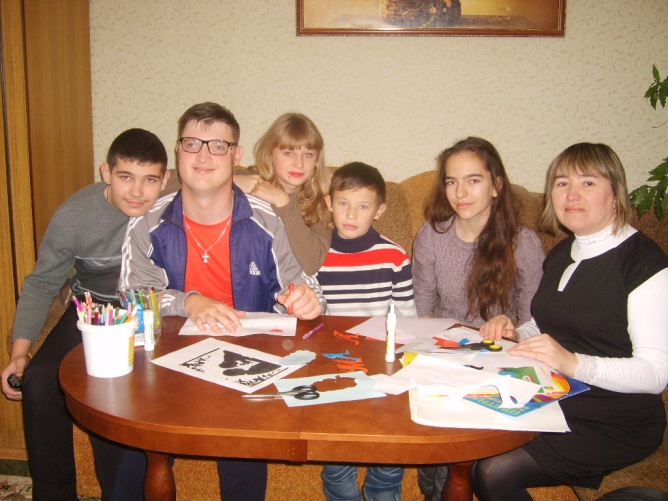 - скотч;- ножницы;- шаблоны цветов, бабочек, сердец.Процесс изготовления коллажа:Вырезать надпись «Мама – я тебя люблю!»;  изображение женщины с ребёнком и наклеить их на основу.Наклеить заранее  заготовленные цветы, бабочки, сердечки,  стихотворения. 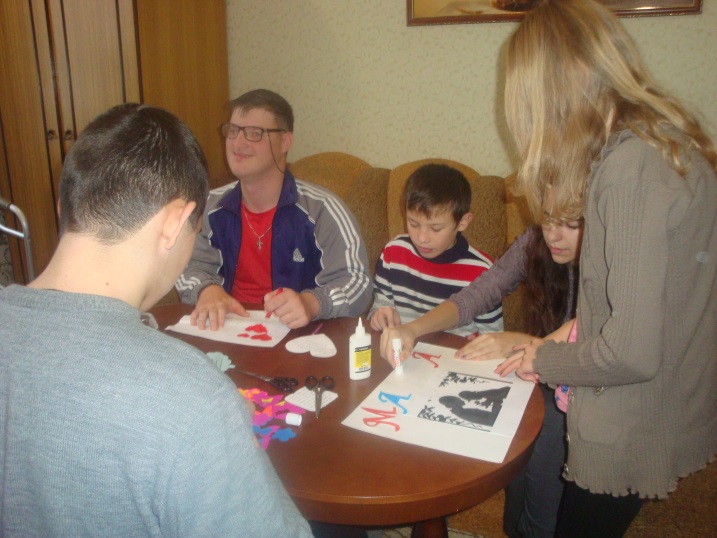 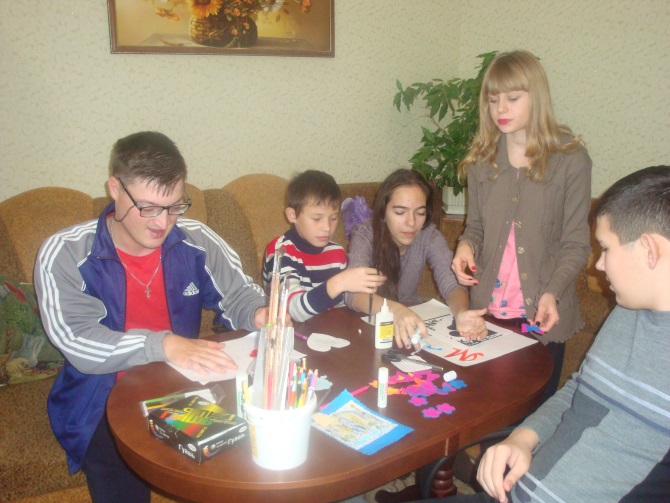 Женя нарисовал  « Сердце для мамы»;1. Мама – это небо!Мама-это свет!Мама-это счастье!Мамы лучше нет!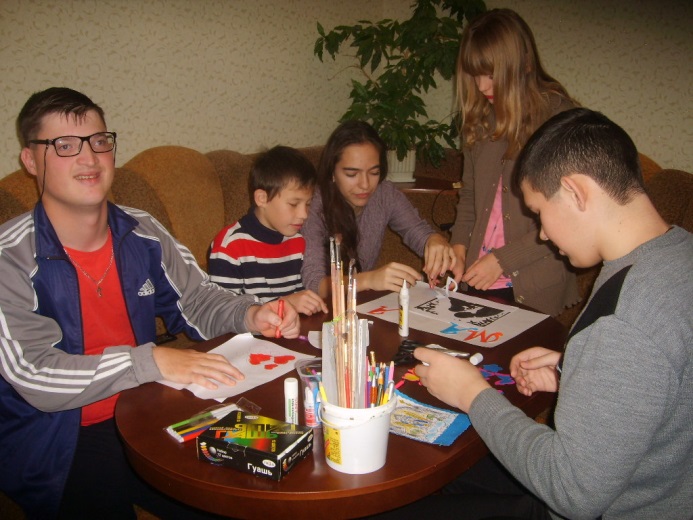 2. Мама-это сказка! Мама – это смех!Мама-это ласка!Мамы любят всех!3. Мама – это доброта!Мама выручит всегда!Мама – нет тебя дороже,Мама все на свете может!4.Мамочка, спасибо, дорогая!
За любовь спасибо, за тепло. 
Я тебя сегодня поздравляю,
И желаю, чтоб во всем везло!
Лучшая на свете, я же знаю,
Больше жизни я тебя люблю.
Мамочка, родная, поздравляю!
И за все тебя благодарю!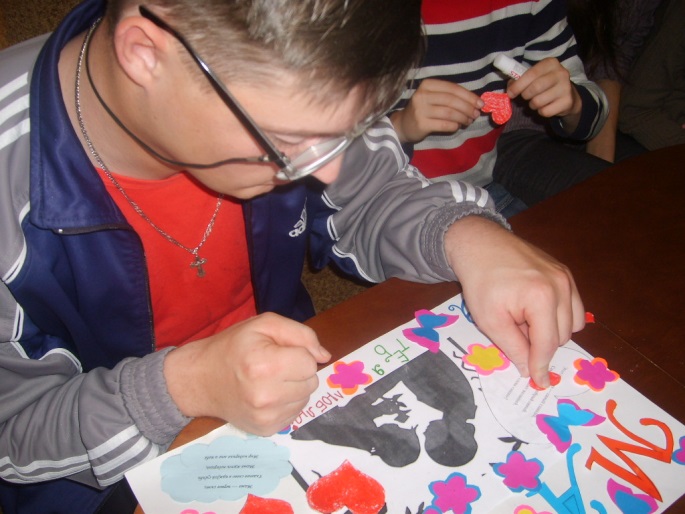 5.Этот праздник — самый главный,
Самый теплый, добрый самый.
Ведь на свете нет желанней,
Нет важнее слова «мама»!

6.Мама — первое слово, Главное слово в каждой судьбе.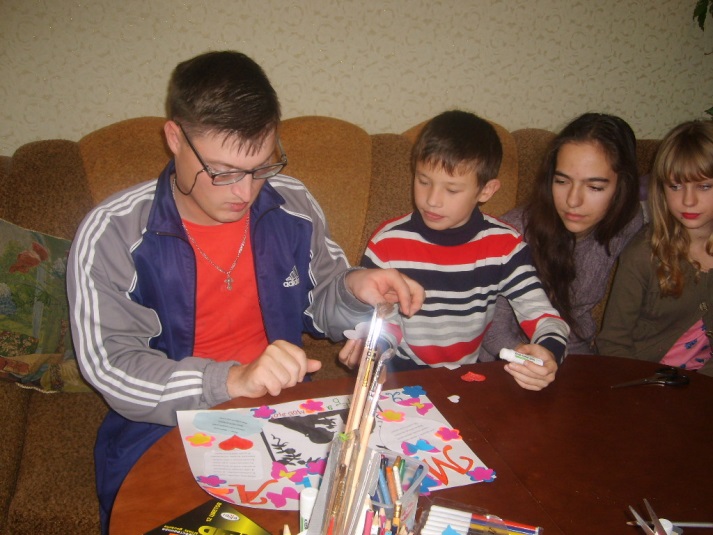 Мама жизнь подарила,Мир подарила мне и тебе.С любовью украсить цветочками буквы.Красиво разместить рисунки, фотографии, стихотворения на основе и приклеить их. 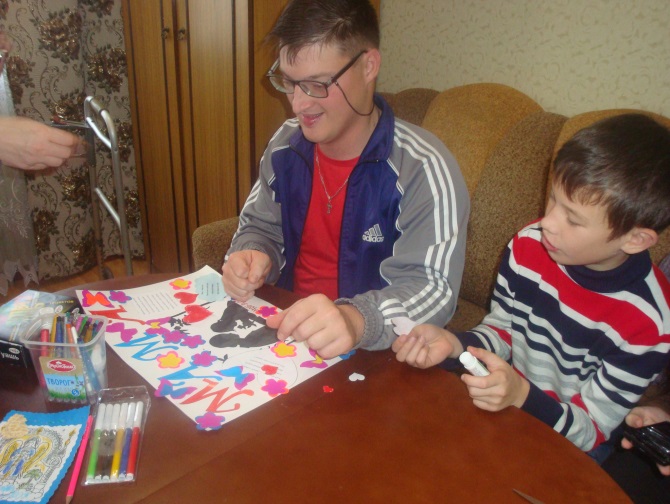 Кроме этого для оформления газеты детьми были изготовлены цветы,  Цветами и множеством сердечек украсили коллаж.  Поздравительная стенгазета - коллаж готова. 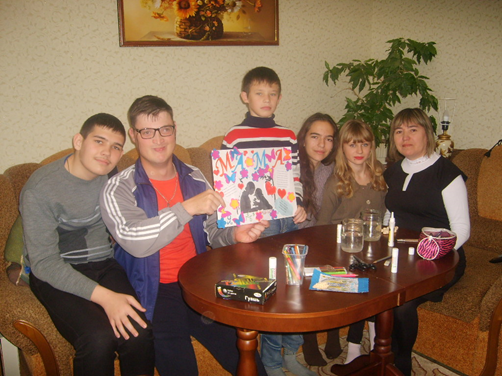 Мама, мамочка, мамуля... В этом слове скрывается особая энергетика, каждый звук в нем пропитан теплом, нежностью и бесконечной любовью. Мама – мудрый советчик и надежный друг. Мама – лучший лекарь наших душевных ран и обид. Мама – помощник во всех наших начинаниях. Мама – верный ангел-хранитель, который неусыпно печется о нашем счастье и благополучии.
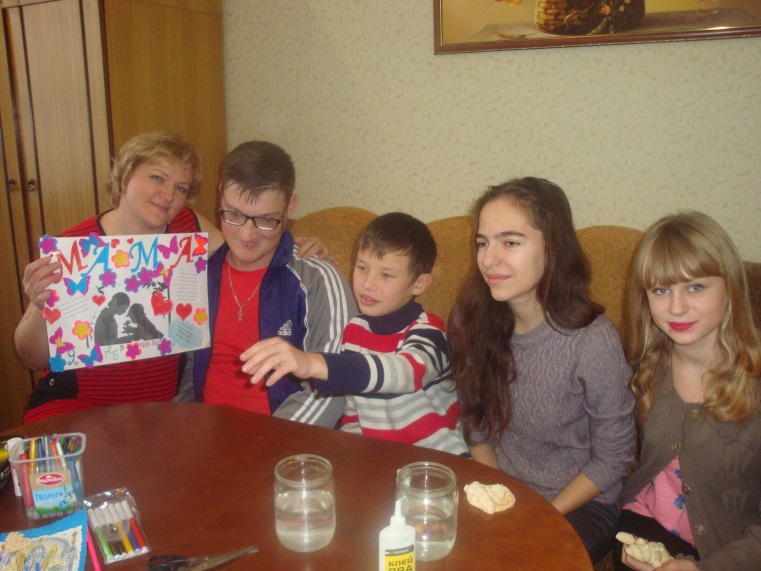  Женя любит лепить из соленого теста. Они вместе с мамой сделали  заготовки  «Сувенир для мамы» и вместе с ребятами их раскрасили. Каждый из них подарит их своим мамам.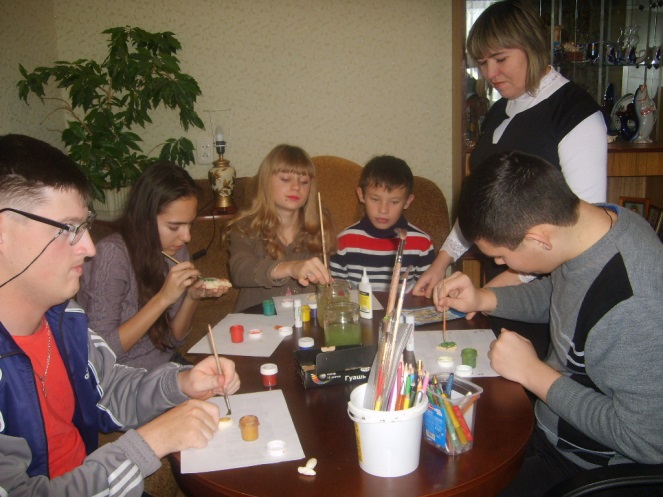 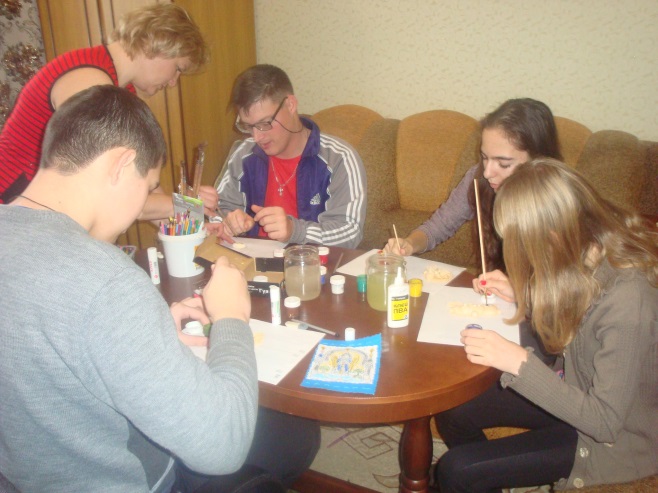 Затем мама Жени угостила нас чаем. 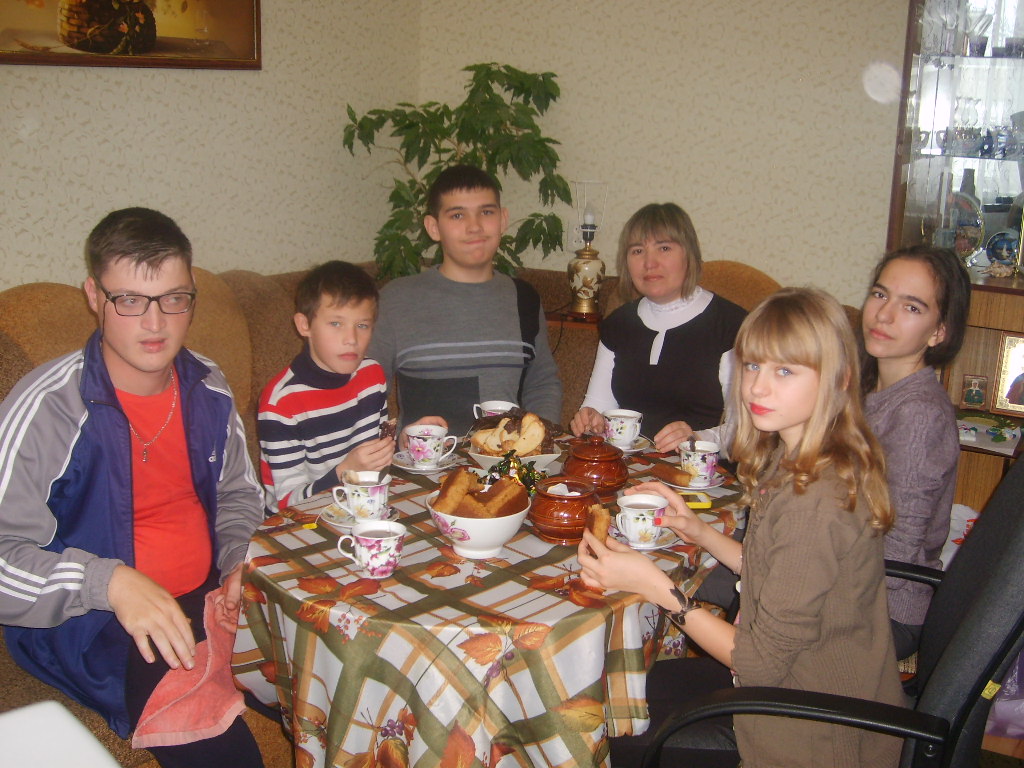 В ходе этой акции мы надеемся, что дети проявят свое творчество и фантазию в процессе изготовления поздравительных открыток, оформят красочно конверты (признаются мамам в любви, напишут добрые слова о своих мамах, назовут их ласковыми словами, тем самым мы увидим, как много значит для них мама).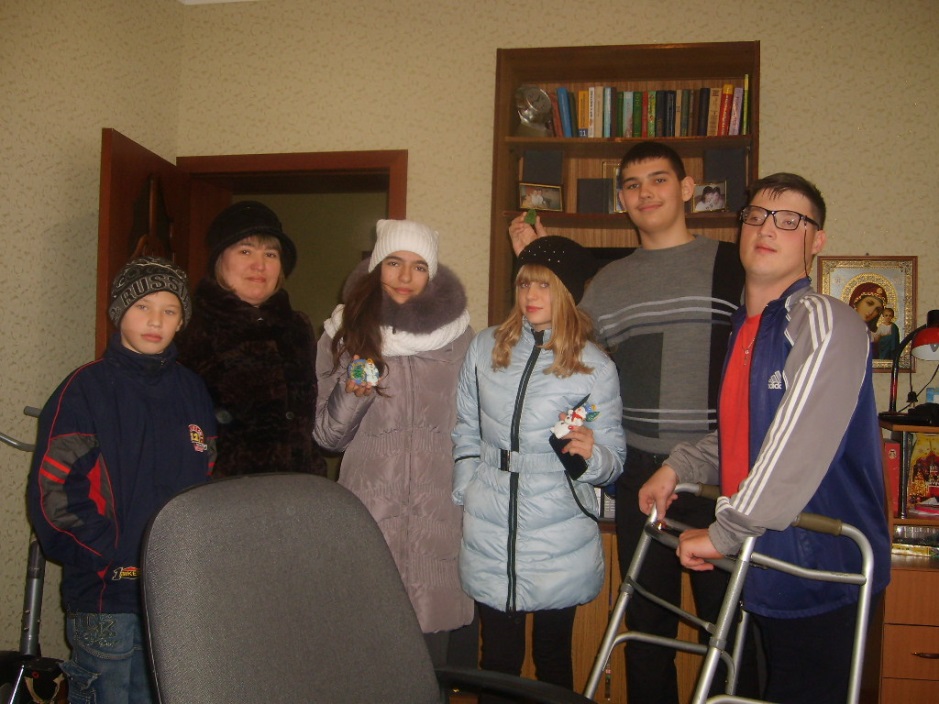 Женя пригласил ребят   к себе на новогодних каникулах. 